Обява   за  амбициозните студенти, които биха се възползвали  от възможността:Eurasmus.com is offering a fantastic opportunity to students all over Europe!! Eurasmus.com is looking for student contributors to help build and develop their network and contribute to their website Eurasmus.com. This exciting opportunity is a freelance position that can be completed from anywhere in the world, whilst building a potentially priceless portfolio of work to show to future employers.If this sounds like something that might interest you, or maybe you want to know more, why not send an email to thomas@eurasmus.comMarketing EurasmusE marketing@eurasmus.comT +34  954 462 169  (Spain)C\García de Vinuesa 22, Sevillawww.eurasmus.com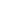 